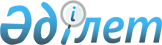 Балқаш қаласы бойынша коммуналдық қалдықтардың пайда болу және жинақталу нормаларын бекіту туралы
					
			Күшін жойған
			
			
		
					Қарағанды облысы Балқаш қалалық мәслихатының 2014 жылғы 28 наурыздағы № 26/210 шешімі. Қарағанды облысының Әділет департаментінде 2014 жылғы 10 сәуірде № 2583 болып тіркелді. Күші жойылды - Қарағанды облысы Балқаш қалалық мәслихатының 2016 жылғы 4 мамырдағы № 2/24 шешімімен      Ескерту. Күші жойылды - Қарағанды облысы Балқаш қалалық мәслихатының 04.05.2016 № 2/24 шешімімен.

      Қазақстан Республикасының 2007 жылғы 9 қаңтардағы Экологиялық кодексінің 19-1 бабының 1) тармақшасына, Қазақстан Республикасының 2001 жылғы 23 қаңтардағы "Қазақстан Республикасындағы жергілікті мемлекеттік басқару және өзін-өзі басқару туралы" Заңының 6-бабы 1-тармағы 15) тармақшасына сәйкес қалалық мәслихат ШЕШТІ:

      1. Қоса беріліп отырған Балқаш қаласы бойынша коммуналдық қалдықтардың пайда болу және жинақталу нормалары бекітілсін.

      2. Осы шешiм оның алғашқы ресми жарияланған күнінен кейін күнтізбелік он күн өткен соң қолданысқа енгізіледi.

 Балқаш қаласы бойынша коммуналдық қалдықтардың
пайда болу және жинақталу нормалары
					© 2012. Қазақстан Республикасы Әділет министрлігінің «Қазақстан Республикасының Заңнама және құқықтық ақпарат институты» ШЖҚ РМК
				Сессия төрағасы

Қ. Касимова

Қалалық мәслихаттың хатшысы

Қ. Рахимберлина

Қалалық мәслихаттың
2014 жылғы 28 наурыздағы
№ 26/210 шешімімен
бекітілген№

Коммуналдық қалдықтар жинақталатын объектілер

Есептік бірлік

Жылына 1 есептік бірлікке келетін текше метр нормасы

1

Жайлы үйлер

1 тұрғын

1,40

2

Жайлы емес үйлер

1 тұрғын

1,60

3

Мектептер, орта оқу орындары, жоғарғы оқу орындары

1 оқушы

0,34

4

Жатақханалар, интернаттар, балалар үйлері, қарттар үйлері

1 орын

1,09

5

Қонақ үйлер, санаторийлер, демалыс үйлері

1 орын

0,78

6

Балабақшалар, бөбекжайлар

1 орын

0,53

7

Мекемелер, ұйымдар, офистер, кеңселер, жинақ банктері, байланыс бөлімшелері

1 қызметкер

1,16

8

Емханалар

1 бару

0,02

9

Ауруханалар, санаторийлер, өзге де емдеу-сауықтыру мекемелері

1 төсек - орын

1,66

10

Мейрамханалар, дәмханалар, қоғамдық тамақтану мекемелері

1 отырғызу орны

2,03

11

Театрлар, кинотеатрлар, концерт залдары, түнгі клубтар, ойын автоматтарының залы

1 отырғызу орны

0,31

12

Мұражайлар, көрмелер

жалпы алаңы

1 шаршы метр

0,03

13

Спорт, би және ойын залдары

жалпы алаңы

1 шаршы метр

0,09

14

Стадиондар, спорт алаңдары

жоба бойынша 1 орын

0,012

15

Азық-түлік дүкендері

сауда алаңы

1 шаршы метр

0,35

16

Машиналардан сату

сауда орны

1 шаршы метр

0,04

17

Өнеркәсіптік тауарлық дүкендер, супермаркеттер

сауда алаңы

1 шаршы метр

0,55

18

Базарлар, сауда павильондары, дүңгіршектер, сөрелер

сауда алаңы

1 шаршы метр

0,64

19

Азық-түлік тауарларының көтерме базалары, қоймалары

жалпы алаңы

1 шаршы метр

0,33

20

Өнеркәсіптік тауарлардың көтерме базалары, қоймалары

жалпы алаңы

1 шаршы метр

0,42

21

Тұрмыстық қызмет көрсету үйі: халыққа қызмет көрсету

жалпы алаңы

1 шаршы метр

0,65

22

Вокзалдар, автовокзалдар, әуежайлар

жалпы алаңы

1 шаршы метр

0,63

23

Жағажайлар

жалпы алаңы

1 шаршы метр

0,04

24

Дәріханалар

сауда алаңы

1 шаршы метр

0,41

25

Автотұрақтар, автомобильді жуу орындары, автомобильге жанар май құю станциясы, гараждар

1 машина-орын

1,58

26

Автомобиль шеберханалары

1 жұмысшы

1,85

27

Гараж кооперативтері

1 гаражға

0,45

28

Шаштараздар, косметикалық салондар

1 жұмыс орны

1,45

29

Кір жуатын орындар, химиялық тазалау орындары, тұрмыстық техниканы жөндеу орындары, тігін ательесі

жалпы алаңы

1 шаршы метр

0,54

30

Зергерлік, аяқ киімді, сағаттарды жөндеу шеберханалары

жалпы алаңы

1 шаршы метр

1,27

31

Жөндеу және қызмет көрсету орындары

1 жұмыс орны

0,07

32

Моншалар, сауналар

жалпы алаңы

1 шаршы метр

0,94

33

Қаланың аумағында жаппай іс-шаралар ұйымдастыратын заңды ұйымдар

1000 қатысушы

0,004

34

Бау-бақша кооперативтері

1 учаске

1,37

